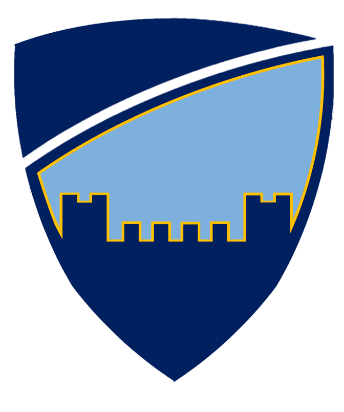 Online LessonsIf a link isn’t working, please click HERE which will take you to a sister version of Oak Academy where you can select a lesson based on the curriculum map on the school website.Online lessons for students working away from the classroomFebruary Half-term until EasterFor any student who is working away from the classroom, this document has all the online lessons you will need for your subjects. Follow your normal timetable each day and simply click on the link for your year group of whichever subject you have. These online lessons closely match what students are studying in school from October half-term up until Christmas. All work can be completed on normal paper so don’t worry about printing off work sheets. You can then either take a picture of your work and email it to your teacher, or simply hand it in when you return so it can go in your book/folder. If you are at home because you are ill or have COVID then this work is not compulsory. However, if you feel well enough, any work you complete will help you catch-up much more smoothly on your return to lessons.ArtBusiness StudiesComputing GCSE (Year 9 only) and KS3 ICTDesign & TechnologyDIT (Digital Information Technology)DramaEnglishFood & NutritionFrenchGeographyGermanHealth & Social CareHistoryiMediaMathsMusicPhotographyPsychologyPhysical EducationREScienceSpanishTextilesWork Skills Year groupLinks to lessonsYear 7Artist Research - https://loom.com/share/14cce6019f2143d5a8a1c670ba580efc Drawing Insects - https://www.loom.com/share/2b47202a63014724b42e767deec83c94 Any lessons from here: https://continuityoak.org.uk/lessons (Art > Year 7)Year 8 Drawing Techniques - https://continuityoak.org.uk/Lessons?r=2343 Approaches to drawing - https://continuityoak.org.uk/Lessons?r=2344 Collage Techniques - https://continuityoak.org.uk/Lessons?r=2388 Any lessons from here: https://teachers.thenational.academy/units/identity-who-i-am-73f9 Year 9Embedding key skills - https://classroom.thenational.academy/units/drawing-techniques-fd9d  Tone & Shadow in Drawing - https://continuityoak.org.uk/Lessons?r=9595 Perspective Drawing - https://continuityoak.org.uk/Lessons?r=9592 Creating Textures – https://continuityoak.org.uk/Lessons?r=9596 Mark making Techniques - https://continuityoak.org.uk/Lessons?r=9597 Improving Sketchbook presentation & Layout ideas- https://continuityoak.org.uk/Lessons?r=10142 Year 10People, Expressions & Proportions: Series of lessons - https://classroom.thenational.academy/units/people-768e Combining portraiture & text - https://classroom.thenational.academy/units/digital-work-82ba Digital Work - https://continuityoak.org.uk/Lessons?r=10148 
Mark making Techniques - https://continuityoak.org.uk/Lessons?r=9597 Improving Sketchbook presentation & Layout ideas- https://continuityoak.org.uk/Lessons?r=10142Year 11 Skull studies: https://loom.com/share/c483c7d9abe54c10964ebdc76aa0a0b7  https://loom.com/share/327fe0e185ea419083e242502be4fe3f  Sketchbook presentation - https://continuityoak.org.uk/Lessons?r=10142  Experimenting with media -  https://continuityoak.org.uk/Lessons?r=10170  
People & Proportions of face & body: Any Lessons from here- https://classroom.thenational.academy/units/people-768e Analyzing work - https://continuityoak.org.uk/Lessons?r=9610  Developing ideas - https://continuityoak.org.uk/Lessons?r=9612 Paint techniques - https://continuityoak.org.uk/Lessons?r=9598 Drawing techniques - https://continuityoak.org.uk/Lessons?r=9593 Mark making Techniques - https://continuityoak.org.uk/Lessons?r=9597 Year groupLinks to lessonsYear 9 Business Costs and Revenuehttps://www.bbc.co.uk/bitesize/guides/zb2shbk/revision/1Cash and Cash Flowhttps://www.bbc.co.uk/bitesize/guides/zfjhxyc/revision/1Source of Financehttps://www.bbc.co.uk/bitesize/guides/zhwtmfr/revision/1Year 10Y10 Business Studies Theme 1.5 Assessment (Technology and Business)https://www.loom.com/share/94e573ed589946f6835beb1c1001988dhttps://www.loom.com/share/f12f82b963764f9685a6a73e2847d026(E-Commerce)https://www.loom.com/share/51a64929b070432bb54f2210e3c49019(Social Media)https://www.loom.com/share/b9dc17cad0de4cd08d18fe770390facbTheme 1.5 The Economy (lesson 2)https://www.loom.com/share/98a2f23eef824095b341f9b1c4c8cfdfStarting a small businesshttps://www.bbc.co.uk/bitesize/guides/z48x7nb/revision/1Year 11All subjectshttps://www.bbc.co.uk/bitesize/examspecs/z98snbkTheme 2.1 Business Growth Exam question – 3 MARKShttps://www.loom.com/share/5f52d45bc57041a1bbc3fe354c19e308Year groupLinks to lessonsYear 7Scratchhttps://scratch.mit.edu/ Networkshttps://www.bbc.co.uk/bitesize/guides/z36nb9q/revision/1PhotoPea – Skills lessonhttps://www.loom.com/share/371cb2cce0ff4971b66fd2ee6c349ab6Year 8Risks and implications of ICT https://www.bbc.co.uk/bitesize/topics/zh3c87hhttps://www.bbc.co.uk/bitesize/guides/zbxbkqt/revision/1https://www.bbc.co.uk/bitesize/guides/zg6g87h/revision/1Year 9All work will be on Teams - https://www.bbc.co.uk/bitesize/guides/znh6pbk/revision/1Year groupLinks to lessonsYear 7https://classroom.thenational.academy/lessons/the-world-of-design-60r34thttps://classroom.thenational.academy/lessons/can-products-be-of-use-at-the-end-of-their-life-6dh3achttps://technologystudent.com/designpro/natwd1.htmYear 8 https://classroom.thenational.academy/lessons/evaluating-6cup2dhttps://classroom.thenational.academy/lessons/graphic-communication-cdhkathttps://classroom.thenational.academy/lessons/technical-drawings-cgtk6cYear 9 https://www.bbc.co.uk/bitesize/topics/zj63cdm/resources/1https://www.bbc.co.uk/bitesize/topics/zhv8q6f/resources/1https://www.bbc.co.uk/bitesize/guides/zm3f3k7/revision/1Year 10https://technologystudent.com/despro_flsh/revise15.htmlhttps://www.bbc.co.uk/bitesize/guides/zdcwxyc/testhttps://www.bbc.co.uk/bitesize/guides/zbj8jty/revision/1https://technologystudent.com/pdfs/elec1.pdfhttps://classroom.thenational.academy/lessons/how-can-designers-use-biomimicry-and-biomorphic-for-inspiration-chj62dYear 11https://www.bbc.co.uk/bitesize/guides/zdtmtv4/revision/1https://www.bbc.co.uk/bitesize/guides/zktmtv4/revision/1https://www.bbc.co.uk/bitesize/guides/z6byb82/revision/1https://www.bbc.co.uk/bitesize/guides/zncbcj6/revision/1https://technologystudent.com/pdf19/emerging-technologies-knowledge-map1.pdfhttps://classroom.thenational.academy/units/future-tech-now-81fd Students can also complete general revision using BBC bitesize and selecting the OCR option.Year groupLinks to lessonsYear 9 Networkshttps://www.bbc.co.uk/bitesize/guides/z36nb9q/revision/1Computer Viruseshttps://www.bbc.co.uk/bitesize/guides/zrpycdm/revision/1User Interfaceshttps://www.bbc.co.uk/bitesize/guides/zwb4jxs/revision/1Year groupLinks to lessonsYear 7Year 8Year 9Year 10Year 11Year groupLinks to lessonsYear 7Henry V:  https://www.massolit.io/courses/shakespeare-henry-v(students will require their old email address ([username]@bolsover.derbyshire.sch.uk) and password Bolsover to log in)Rhetoric: https://classroom.thenational.academy/units/writing-rhetoric-1e51Shakespeare: https://www.bbc.co.uk/bitesize/topics/zksycdm Romanticism:https://classroom.thenational.academy/units/introduction-to-the-romantics-e546https://classroom.thenational.academy/units/romanticism-and-nature-76b7https://classroom.thenational.academy/units/romanticism-and-revolution-05c7https://classroom.thenational.academy/units/revolutionary-and-protest-poetry-america-claude-mckay-rosa-rita-dove-torture-weYear 8Blood Brothers: https://teachers.thenational.academy/units/blood-brothers-9a3fFrankenstein: https://classroom.thenational.academy/lessons/creation-of-frankenstein-and-applying-the-uncanny-6cvkjthttps://classroom.thenational.academy/lessons/analysing-language-in-frankenstein-64vk2t Year 9 Literature  https://classroom.thenational.academy/units/creative-writing-poetry-5439 https://classroom.thenational.academy/lessons/what-gothic-fiction-means-c5jk2dhttps://classroom.thenational.academy/lessons/what-gothic-conventions-are-c8tp6chttps://classroom.thenational.academy/lessons/gothic-characters-c8tp4dhttps://classroom.thenational.academy/lessons/creation-of-frankenstein-and-applying-the-uncanny-6cvkjthttps://classroom.thenational.academy/lessons/analysing-language-in-frankenstein-64vk2thttps://classroom.thenational.academy/lessons/understanding-authorial-intent-and-how-to-use-this-to-develop-analysis-65hk2rhttps://classroom.thenational.academy/lessons/gothic-themes-c8v30d Year 9 Language English Language: Short Stories -  Unit - Oak National Academy (thenational.academy)Short Stories - Unit - Oak National Academy (thenational.academy)Creative Writing, Short Stories - Unit - Oak National Academy (thenational.academy)Grammar - Unit - Oak National Academy (thenational.academy)Rhetoric - Unit - Oak National Academy (thenational.academy)Rhetoric: Injustice & Sojourner Truth - Unit - Oak National Academy (thenational.academy)Rhetoric: Lennie James - Unit - Oak National Academy (thenational.academy)Rhetoric: Churchill - Unit - Oak National Academy (thenational.academy)Writing Rhetoric - Unit - Oak National Academy (thenational.academy)Year 10 Literature An Inspector Calls:https://continuityoak.org.uk/Lessons?r=141 https://continuityoak.org.uk/Lessons?r=143 https://continuityoak.org.uk/Lessons?r=11134 https://continuityoak.org.uk/Lessons?r=146 https://continuityoak.org.uk/Lessons?r=1796 https://continuityoak.org.uk/Lessons?r=1797https://continuityoak.org.uk/Lessons?r=179https://continuityoak.org.uk/Lessons?r=1801 https://continuityoak.org.uk/Lessons?r=180 https://continuityoak.org.uk/Lessons?r=878https://continuityoak.org.uk/Lessons?r=1799https://continuityoak.org.uk/Lessons?r=1798https://continuityoak.org.uk/Lessons?r=1802https://continuityoak.org.uk/Lessons?r=1803https://continuityoak.org.uk/Lessons?r=1804https://continuityoak.org.uk/Lessons?r=1972https://continuityoak.org.uk/Lessons?r=1973https://continuityoak.org.uk/Lessons?r=1974https://continuityoak.org.uk/Lessons?r=1975https://continuityoak.org.uk/Lessons?r=1976 Macbeth:Re-visiting Macbeth https://continuityoak.org.uk/Lessons?r=1986 Macbeth plot: Key plot detail - Plot summary - AQA - GCSE English Literature Revision - AQA - BBC Bitesize Lady Macbeth https://continuityoak.org.uk/Lessons?r=57 Unseen poetry – (different lessons from the love and relationships cluster) https://classroom.thenational.academy/units/aqa-love-and-relationships-poetry-04daYear 10 LanguageEnglish Language: The short story - Unit - Oak National Academy (thenational.academy)Reading and Descriptive Writing - Unit - Oak National Academy (thenational.academy)Presenting a balanced argument - Unit - Oak National Academy (thenational.academy)Viewpoint Writing - Unit - Oak National Academy (thenational.academy)Non-fiction Writing - Unit - Oak National Academy (thenational.academy)Grammar for writing - Unit - Oak National Academy (thenational.academy)Year 11 LiteratureAn Inspector Calls:https://continuityoak.org.uk/Lessons?r=141https://continuityoak.org.uk/Lessons?r=143https://continuityoak.org.uk/Lessons?r=11134https://continuityoak.org.uk/Lessons?r=146https://continuityoak.org.uk/Lessons?r=1796https://continuityoak.org.uk/Lessons?r=1797https://continuityoak.org.uk/Lessons?r=1798https://continuityoak.org.uk/Lessons?r=1801https://continuityoak.org.uk/Lessons?r=180https://continuityoak.org.uk/Lessons?r=1799Macbeth:Re-visiting Macbeth https://continuityoak.org.uk/Lessons?r=1986 Macbeth plot: Key plot detail - Plot summary - AQA - GCSE English Literature Revision - AQA - BBC BitesizeMacbeth context https://continuityoak.org.uk/Lessons?r=1965 Lady Macbeth https://continuityoak.org.uk/Lessons?r=57 Macduff and Malcolm https://continuityoak.org.uk/Lessons?r=66 The Witches https://continuityoak.org.uk/Lessons?r=53  Meeting Macbeth https://continuityoak.org.uk/Lessons?r=56 Power and Conflict (18 lessons on different poems): https://continuityoak.org.uk/Lessons?r=350 Unseen poetry: (different lessons from the love and relationships cluster)https://continuityoak.org.uk/Lessons?r=2990 Year 11 LanguageEnglish Language: The short story - Unit - Oak National Academy (thenational.academy)Reading and Descriptive Writing - Unit - Oak National Academy (thenational.academy)Presenting a balanced argument - Unit - Oak National Academy (thenational.academy)Viewpoint Writing - Unit - Oak National Academy (thenational.academy)Non-fiction Writing - Unit - Oak National Academy (thenational.academy)Grammar for writing - Unit - Oak National Academy (thenational.academy)Short Stories -  Unit - Oak National Academy (thenational.academy)Short Stories - Unit - Oak National Academy (thenational.academy)Creative Writing, Short Stories - Unit - Oak National Academy (thenational.academy)Grammar - Unit - Oak National Academy (thenational.academy)Rhetoric - Unit - Oak National Academy (thenational.academy)Year groupFood module Food module Food module Food module Y7Carbohydrates & Energyhttps://www.youtube.com/watch?v=Xto8ZqCYDvY  http://archive.foodafactoflife.org.uk/VideoActivity.aspx?siteId=19&sectionId=131&contentId=830&titleId=833 https://www.youtube.com/watch?v=Xto8ZqCYDvY  http://archive.foodafactoflife.org.uk/VideoActivity.aspx?siteId=19&sectionId=131&contentId=830&titleId=833 https://www.youtube.com/watch?v=Xto8ZqCYDvY  http://archive.foodafactoflife.org.uk/VideoActivity.aspx?siteId=19&sectionId=131&contentId=830&titleId=833 Y7Practical: Fruity flapjackhttps://www.bbc.co.uk/food/recipes/healthier_flapjack_10498 https://www.bbc.co.uk/food/recipes/healthier_flapjack_10498 https://www.bbc.co.uk/food/recipes/healthier_flapjack_10498 Y7Vegetableshttp://archive.foodafactoflife.org.uk/VideoActivity.aspx?siteId=19&sectionId=131&contentId=830&titleId=832 http://archive.foodafactoflife.org.uk/VideoActivity.aspx?siteId=19&sectionId=131&contentId=830&titleId=832 http://archive.foodafactoflife.org.uk/VideoActivity.aspx?siteId=19&sectionId=131&contentId=830&titleId=832 Y7Practical: Potato wedgeshttps://www.lovefoodhatewaste.com/recipe/loaded-potato-wedges https://www.lovefoodhatewaste.com/recipe/loaded-potato-wedges https://www.lovefoodhatewaste.com/recipe/loaded-potato-wedges Y7Meathttp://archive.foodafactoflife.org.uk/VideoActivity.aspx?siteId=19&sectionId=131&contentId=830&titleId=834 http://archive.foodafactoflife.org.uk/VideoActivity.aspx?siteId=19&sectionId=131&contentId=830&titleId=834 http://archive.foodafactoflife.org.uk/VideoActivity.aspx?siteId=19&sectionId=131&contentId=830&titleId=834 Y7Practical: Parmesan chicken nuggetshttps://www.simplyrecipes.com/recipes/parmesan_chicken/ https://www.simplyrecipes.com/recipes/parmesan_chicken/ https://www.simplyrecipes.com/recipes/parmesan_chicken/ Y7Practical: Rocking rock cakeswww.bbc.co.uk/food/recipes/rock_cakes_03094 www.bbc.co.uk/food/recipes/rock_cakes_03094 www.bbc.co.uk/food/recipes/rock_cakes_03094 Y7Practical: All in one bunshttps://www.bbc.co.uk/food/recipes/fairycakes_93711 https://www.bbc.co.uk/food/recipes/fairycakes_93711 https://www.bbc.co.uk/food/recipes/fairycakes_93711 Y8Food moduleFood moduleFood moduleFood moduleY8How to make bread?How to make bread?https://www.youtube.com/watch?v=VrUdtzXquWk https://www.youtube.com/watch?v=VrUdtzXquWk Y8Practical: Bread Practical: Bread https://www.bbcgoodfood.com/recipes/easy-white-bread https://www.bbcgoodfood.com/recipes/easy-white-bread Y8Practical: PizzaPractical: Pizzahttps://www.bbcgoodfood.com/recipes/pizza-margherita-4-easy-steps https://www.bbcgoodfood.com/recipes/pizza-margherita-4-easy-steps Y8Practical: Maids of honourPractical: Maids of honourhttps://www.bbcgoodfood.com/user/8489841/recipe/maids-honour https://www.bbcgoodfood.com/user/8489841/recipe/maids-honour Y8Practical: Marble BakePractical: Marble Bakehttps://www.bbcgoodfood.com/recipes/chocolate-marble-cake https://www.bbcgoodfood.com/recipes/chocolate-marble-cake Y8Y 9Term 4All students issued with CPG Red revision guideSeneca: https://app.senecalearning.com/classroom/course/d59d0e60-4fa8-11e8-bbba-738ab127bed6Term 4All students issued with CPG Red revision guideSeneca: https://app.senecalearning.com/classroom/course/d59d0e60-4fa8-11e8-bbba-738ab127bed6Term 4All students issued with CPG Red revision guideSeneca: https://app.senecalearning.com/classroom/course/d59d0e60-4fa8-11e8-bbba-738ab127bed6Term 4All students issued with CPG Red revision guideSeneca: https://app.senecalearning.com/classroom/course/d59d0e60-4fa8-11e8-bbba-738ab127bed6Y 9Food processor
Food processor
Food processor
https://www.youtube.com/watch?v=QqxL3kVqNJoY 9Food safetyFood safetyFood safetyhttps://illuminate.digital/aqafood/User name: TBOLSVER3Password: S446XA3Food safety P.185 -2-1Red revision guide: P. 34-39Y 9Practical: fish cakes  Refer to BBC food recipes Practical: fish cakes  Refer to BBC food recipes Practical: fish cakes  Refer to BBC food recipes Practical: fish cakes  Refer to BBC food recipes SugarsSugarsSugarshttps://illuminate.digital/aqafood/User name: TBOLSVER3Password: S446XA3Sugars: P.16.17 & 19Year 10Term 4All students issued with CPG Red revision guideSeneca: https://app.senecalearning.com/classroom/course/d59d0e60-4fa8-11e8-bbba-738ab127bed6Term 4All students issued with CPG Red revision guideSeneca: https://app.senecalearning.com/classroom/course/d59d0e60-4fa8-11e8-bbba-738ab127bed6Term 4All students issued with CPG Red revision guideSeneca: https://app.senecalearning.com/classroom/course/d59d0e60-4fa8-11e8-bbba-738ab127bed6Term 4All students issued with CPG Red revision guideSeneca: https://app.senecalearning.com/classroom/course/d59d0e60-4fa8-11e8-bbba-738ab127bed6Year 10Sensory evaluation.                                                                                       Sensory evaluation.                                                                                       Sensory evaluation.                                                                                       https://illuminate.digital/aqafood/User name: TBOLSVER3Password: S446XA3P.247-254Red revision guide: P.52Year 10Practical: Lemon meringue pie  - Refer to BBC food for a recipePractical: Lemon meringue pie  - Refer to BBC food for a recipePractical: Lemon meringue pie  - Refer to BBC food for a recipePractical: Lemon meringue pie  - Refer to BBC food for a recipeYear 10Food allergies and intolerance.Food safetyFood allergies and intolerance.Food safetyFood allergies and intolerance.Food safetyhttps://illuminate.digital/aqafood/User name: TBOLSVER3Password: S446XA3Food allergies and intolerances: P. 216-219Food safety P.185 -2-1Red revision guide: P.34-39Year 10Practical: Profiteroles - Refer to BBC food for a recipePractical: Profiteroles - Refer to BBC food for a recipePractical: Profiteroles - Refer to BBC food for a recipePractical: Profiteroles - Refer to BBC food for a recipeYear 10Raising agents: air, steam and CO2Raising agents: air, steam and CO2Raising agents: air, steam and CO2https://illuminate.digital/aqafood/User name: TBOLSVER3Password: S446XA3P.140-157Red revision guide: P. 32Year 11Term 4All students issued with CPG Red revision guideSeneca: https://app.senecalearning.com/classroom/course/d59d0e60-4fa8-11e8-bbba-738ab127bed6Term 4All students issued with CPG Red revision guideSeneca: https://app.senecalearning.com/classroom/course/d59d0e60-4fa8-11e8-bbba-738ab127bed6Term 4All students issued with CPG Red revision guideSeneca: https://app.senecalearning.com/classroom/course/d59d0e60-4fa8-11e8-bbba-738ab127bed6Term 4All students issued with CPG Red revision guideSeneca: https://app.senecalearning.com/classroom/course/d59d0e60-4fa8-11e8-bbba-738ab127bed6Exam preparation:Energy balance Red Revision guide: P. 14 & 16   Yellow Book P. 38 - 42Vitamins (Micronutrients) Red Revision guide: P. 7 & 8   Yellow Book P.58 – 62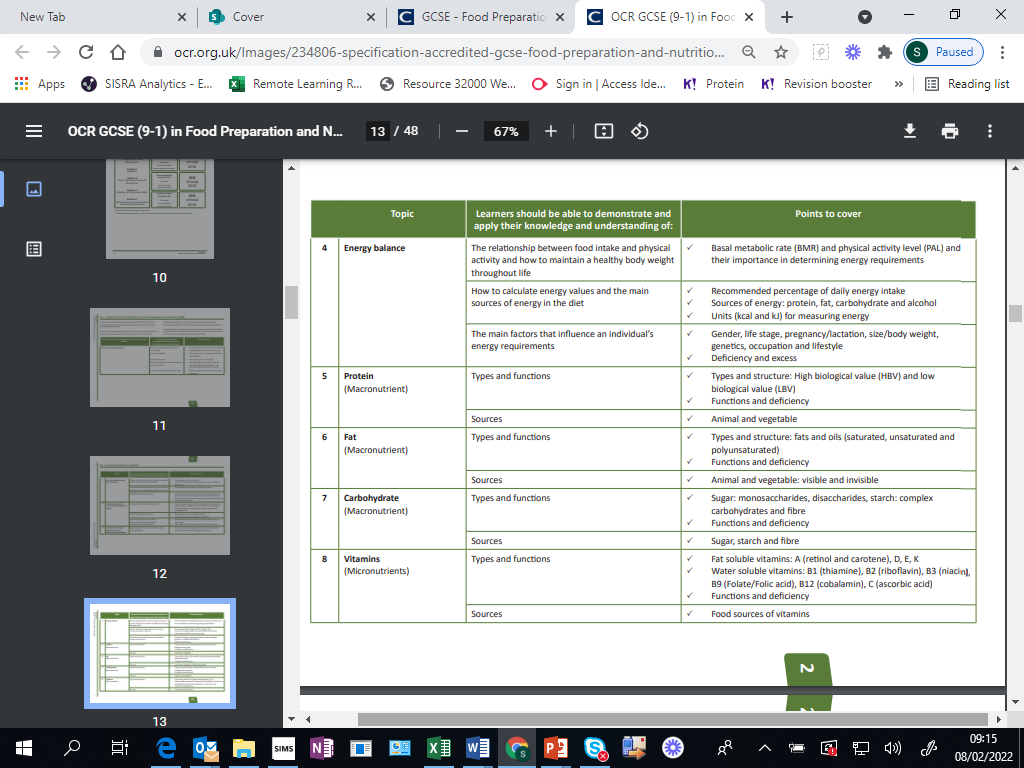 Minerals (Micronutrients) Red Revision guide: P. 9   Yellow Book P.63 – 65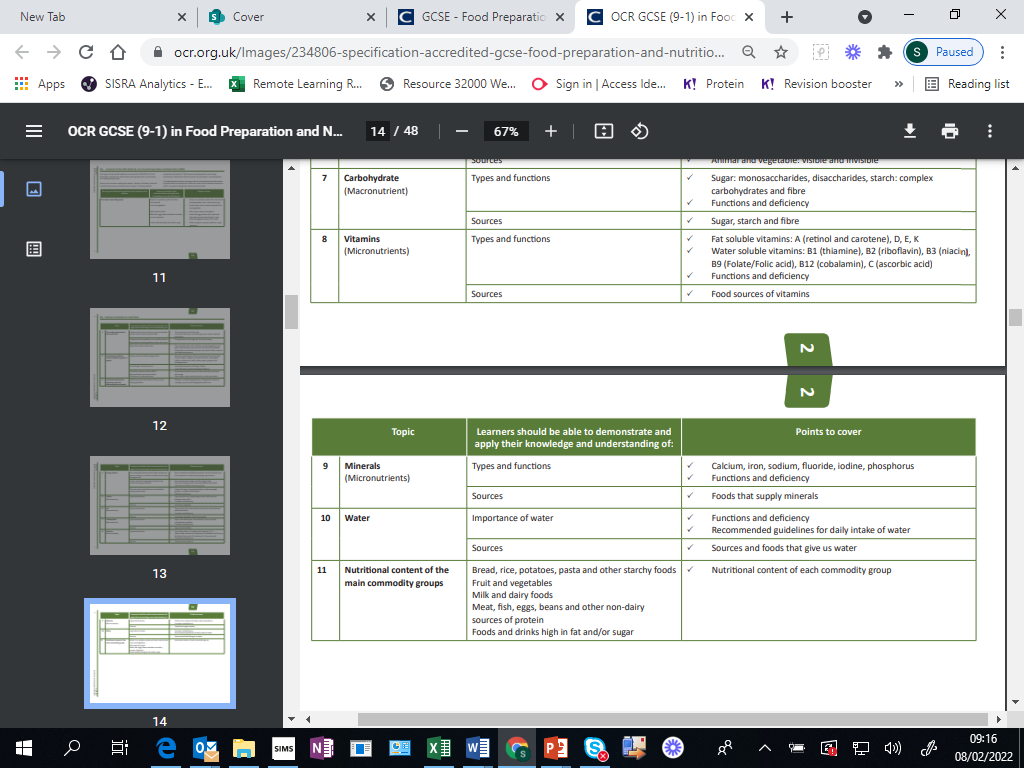 Nutritional content of the main commodity groups: 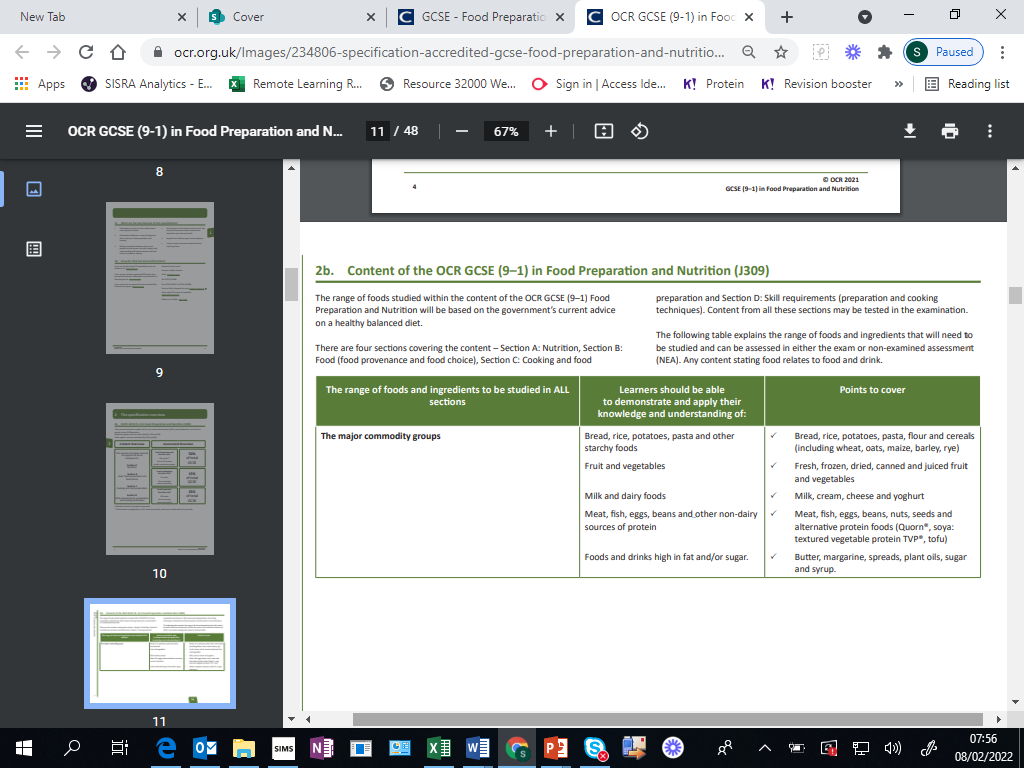 Section B: Food (food provenance and food choice) Food security Red Revision guide: P. 63    - Yellow Book P. 122-8Technological developments to support better health and food production Fortification & additives Red Revision guide: P. 66 & 67  Yellow Book P. P.129 -138Probiotic - Red Revision guide: P.40   Prebiotics: Yellow Book P. 138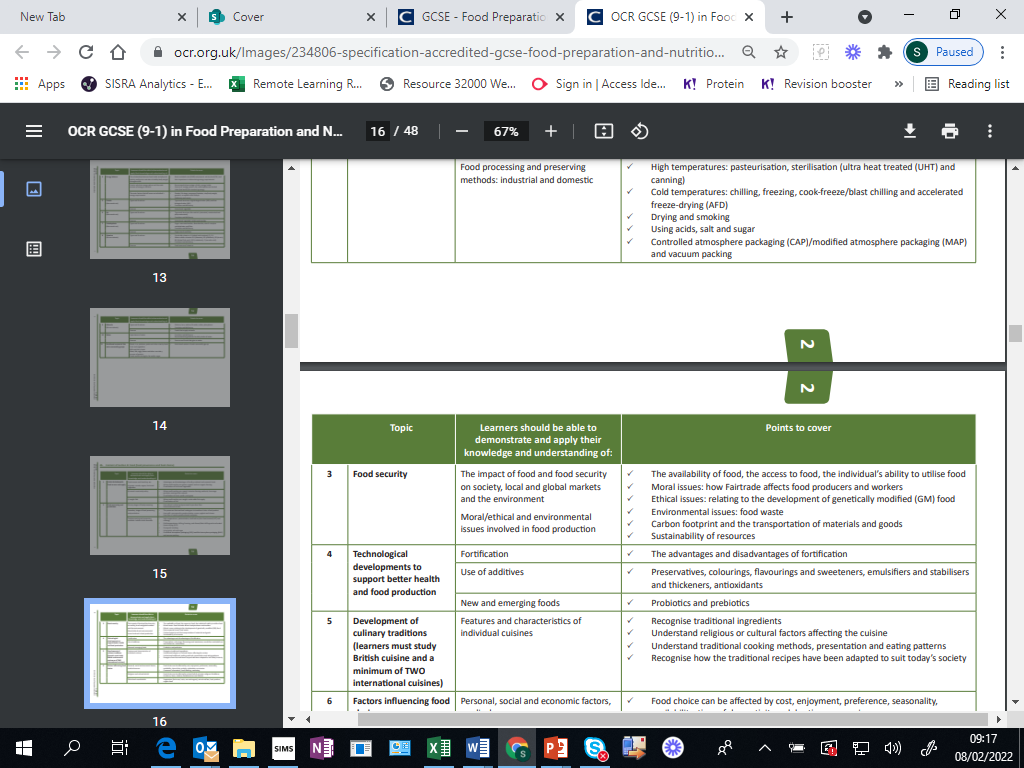 Section C: Cooking and food preparation : Food Science Working characteristics and the functional and chemical properties of ingredient groups, Carbohydrates: gelatinisation, dextrinisation, caramelisation Red Revision guide: P. 29 Yellow Book P.181 & 192Fats/oils: shortening, aeration, plasticity, emulsification Red Revision guide: P. 30 – 31  Yellow Book P.185, 192 & 240Food safety  -Red Revision guide: P.34-39    Yellow Book P.202- 215Exam preparation:Energy balance Red Revision guide: P. 14 & 16   Yellow Book P. 38 - 42Vitamins (Micronutrients) Red Revision guide: P. 7 & 8   Yellow Book P.58 – 62Minerals (Micronutrients) Red Revision guide: P. 9   Yellow Book P.63 – 65Nutritional content of the main commodity groups: Section B: Food (food provenance and food choice) Food security Red Revision guide: P. 63    - Yellow Book P. 122-8Technological developments to support better health and food production Fortification & additives Red Revision guide: P. 66 & 67  Yellow Book P. P.129 -138Probiotic - Red Revision guide: P.40   Prebiotics: Yellow Book P. 138Section C: Cooking and food preparation : Food Science Working characteristics and the functional and chemical properties of ingredient groups, Carbohydrates: gelatinisation, dextrinisation, caramelisation Red Revision guide: P. 29 Yellow Book P.181 & 192Fats/oils: shortening, aeration, plasticity, emulsification Red Revision guide: P. 30 – 31  Yellow Book P.185, 192 & 240Food safety  -Red Revision guide: P.34-39    Yellow Book P.202- 215Exam preparation:Energy balance Red Revision guide: P. 14 & 16   Yellow Book P. 38 - 42Vitamins (Micronutrients) Red Revision guide: P. 7 & 8   Yellow Book P.58 – 62Minerals (Micronutrients) Red Revision guide: P. 9   Yellow Book P.63 – 65Nutritional content of the main commodity groups: Section B: Food (food provenance and food choice) Food security Red Revision guide: P. 63    - Yellow Book P. 122-8Technological developments to support better health and food production Fortification & additives Red Revision guide: P. 66 & 67  Yellow Book P. P.129 -138Probiotic - Red Revision guide: P.40   Prebiotics: Yellow Book P. 138Section C: Cooking and food preparation : Food Science Working characteristics and the functional and chemical properties of ingredient groups, Carbohydrates: gelatinisation, dextrinisation, caramelisation Red Revision guide: P. 29 Yellow Book P.181 & 192Fats/oils: shortening, aeration, plasticity, emulsification Red Revision guide: P. 30 – 31  Yellow Book P.185, 192 & 240Food safety  -Red Revision guide: P.34-39    Yellow Book P.202- 215Exam preparation:Energy balance Red Revision guide: P. 14 & 16   Yellow Book P. 38 - 42Vitamins (Micronutrients) Red Revision guide: P. 7 & 8   Yellow Book P.58 – 62Minerals (Micronutrients) Red Revision guide: P. 9   Yellow Book P.63 – 65Nutritional content of the main commodity groups: Section B: Food (food provenance and food choice) Food security Red Revision guide: P. 63    - Yellow Book P. 122-8Technological developments to support better health and food production Fortification & additives Red Revision guide: P. 66 & 67  Yellow Book P. P.129 -138Probiotic - Red Revision guide: P.40   Prebiotics: Yellow Book P. 138Section C: Cooking and food preparation : Food Science Working characteristics and the functional and chemical properties of ingredient groups, Carbohydrates: gelatinisation, dextrinisation, caramelisation Red Revision guide: P. 29 Yellow Book P.181 & 192Fats/oils: shortening, aeration, plasticity, emulsification Red Revision guide: P. 30 – 31  Yellow Book P.185, 192 & 240Food safety  -Red Revision guide: P.34-39    Yellow Book P.202- 215Year groupLinks to lessonsYear 7https://classroom.thenational.academy/lessons/describing-people-part-12-61jpat, https://classroom.thenational.academy/lessons/describing-people-part-22-6gvk2t, https://classroom.thenational.academy/lessons/saying-what-people-have-part-12-cnj3ct, https://classroom.thenational.academy/lessons/saying-what-people-have-part-22-6wrkcc Year 8 https://www.bbc.co.uk/bitesize/topics/zjx947h/articles/zbqkvk7 Year 9 https://classroom.thenational.academy/lessons/using-the-internet-part-13-c8u62e, https://classroom.thenational.academy/lessons/using-the-internet-part-23-6hgked, https://classroom.thenational.academy/lessons/using-the-internet-part-33-ccu32d Year 10https://classroom.thenational.academy/lessons/problems-facing-the-world-part-12-70wkae , https://classroom.thenational.academy/lessons/problems-facing-the-world-part-22-c8uk6d, https://classroom.thenational.academy/lessons/talking-about-volunteering-part-13-cmv3jd, https://classroom.thenational.academy/lessons/talking-about-volunteering-part-23-6dj6ad, https://classroom.thenational.academy/lessons/talking-about-volunteering-part-33-c4u6ac, https://classroom.thenational.academy/lessons/participating-in-your-community-11-68v36d Year 11Mock exam preparation - anything from https://www.bbc.co.uk/bitesize/examspecs/zr8bmfr, or https://app.senecalearning.com, or www.quizlet.com.  Year groupLinks to lessonsYear 7Year 8Year 9Year 10Year 11Year groupLinks to lessonsYear 7https://classroom.thenational.academy/lessons/showing-interest-in-someones-family-part-12-cdh62t, https://classroom.thenational.academy/lessons/showing-interest-in-someones-family-part-22-c9h6at Year 8 https://www.bbc.co.uk/bitesize/topics/zk7rgwx/articles/zjwcscw, Year 9 https://classroom.thenational.academy/lessons/how-and-when-you-use-social-media-and-technology-part-13-75j32c, https://classroom.thenational.academy/lessons/how-and-when-you-use-social-media-and-technology-part-23-70r66t, https://classroom.thenational.academy/lessons/how-and-when-you-use-social-media-and-technology-part-33-6hh3cd, https://classroom.thenational.academy/lessons/discuss-advantages-and-disadvantages-of-social-media-and-technology-part-13-6dgpae, https://classroom.thenational.academy/lessons/discuss-advantages-and-disadvantages-of-social-media-and-technology-part-23-using-weil-and-da-65k3gc, https://classroom.thenational.academy/lessons/discuss-advantages-and-disadvantages-of-social-media-and-technology-part-23-6cu3ge Year 10https://classroom.thenational.academy/lessons/social-problems-affecting-young-people-part-13-c4vkgd, https://classroom.thenational.academy/lessons/social-problems-affecting-young-people-part-23-71jpcr, https://classroom.thenational.academy/lessons/social-problems-affecting-young-people-part-33-70w68t, https://classroom.thenational.academy/lessons/discussing-poverty-and-homelessness-part-13-60v3ed, https://classroom.thenational.academy/lessons/discussing-poverty-and-homelessness-part-23-6wuk8c, https://classroom.thenational.academy/lessons/discussing-poverty-and-homelessness-part-33-6cvp4e Year 11Mock exam preparation - anything from https://www.bbc.co.uk/bitesize/subjects/z8j2tfr,  or https://app.senecalearning.com, or www.quizlet.com.  Year groupLinks to lessonsYear 7Year 8Year 9 Learning Aim B – Life eventshttps://www.youtube.com/watch?v=zULFA71u9eE&t=1158shttps://www.youtube.com/watch?v=COJAWmJrWOcYear 10Year 11Work on your four pieces of coursework – these should all be on Google Classroom Year groupLinks to lessonsYear 7Year 8Year 9Year 10Year 11https://continuityoak.org.uk/Lessons?r=133Lessons 25 – 32 Year groupLinks to lessonsYear 10Camera Angles R081https://www.loom.com/share/3759140224bb4f84994860865f3dd6af PhotoPea – Skills lessonhttps://www.loom.com/share/371cb2cce0ff4971b66fd2ee6c349ab6Vector and Bitmaphttps://www.loom.com/share/9212ec4820f640e68269d9cdfce7b2c2?sharedAppSource=personal_libraryYear 11The client Briefhttps://www.loom.com/share/c37ab7752614436e8c27c5fea8383287Legislationhttps://www.loom.com/share/21c58c6aee454cdd89d05ba16a0c15abhttps://www.loom.com/share/632a0559dc7941bd96fc11e26e5cfb6a Year groupLinks to lessonsYear 7 HigherLesson 1https://corbettmaths.com/2012/08/10/ordering-decimals-video/ https://corbettmaths.com/wp-content/uploads/2018/11/Ordering-Decimals-pdf.pdfLesson 2https://corbettmaths.com/2013/03/28/adding-decimals/https://corbettmaths.com/wp-content/uploads/2018/09/Adding-Decimals-pdf.pdfLesson 3https://corbettmaths.com/2013/03/28/subtracting-decimals/https://corbettmaths.com/wp-content/uploads/2018/09/Subtracting-Decimals-pdf.pdfLesson 4https://corbettmaths.com/2013/09/07/rounding-to-1-or-2-decimal-places/https://corbettmaths.com/wp-content/uploads/2019/01/Rounding-decimal-places-pdf.pdfLesson 5https://corbettmaths.com/2012/08/24/solving-equations/https://corbettmaths.com/wp-content/uploads/2020/10/Equations-pdf.pdfLesson 6https://corbettmaths.com/2012/08/24/solving-equations-with-letters-on-both-sides/https://corbettmaths.com/wp-content/uploads/2018/11/Equations-letters-both-sides-pdf.pdfIntermediateLesson 1https://corbettmaths.com/2012/08/10/ordering-decimals-video/ https://corbettmaths.com/wp-content/uploads/2018/11/Ordering-Decimals-pdf.pdfLesson 2https://corbettmaths.com/2013/09/07/rounding-to-1-or-2-decimal-places/https://corbettmaths.com/wp-content/uploads/2019/01/Rounding-decimal-places-pdf.pdfLesson 3https://corbettmaths.com/2012/08/21/approximation-to-calculations/https://corbettmaths.com/wp-content/uploads/2018/10/Estimation-pdf.pdfLesson 4https://corbettmaths.com/2013/04/15/coordinates/https://corbettmaths.com/wp-content/uploads/2018/09/Coordinates-pdf.pdfLesson 5https://corbettmaths.com/2013/06/15/probability/https://corbettmaths.com/2019/09/27/probability-textbook-exercise/Lesson 6https://corbettmaths.com/2013/06/20/relative-frequency/https://corbettmaths.com/wp-content/uploads/2018/12/Relative-Frequency-pdf.pdfFoundationLesson 1https://corbettmaths.com/2013/04/27/reading-scales/https://corbettmaths.com/2021/10/11/reading-scales-textbook-exercise/Lesson 2https://corbettmaths.com/2013/12/07/figures-to-words/https://corbettmaths.com/2014/01/16/words-as-figures/https://corbettmaths.com/wp-content/uploads/2013/02/words-figures-pdf.pdfLesson 3https://corbettmaths.com/2013/03/28/adding-decimals/https://corbettmaths.com/wp-content/uploads/2018/09/Adding-Decimals-pdf.pdfLesson 4https://corbettmaths.com/2013/03/28/subtracting-decimals/https://corbettmaths.com/wp-content/uploads/2018/09/Subtracting-Decimals-pdf.pdfLesson 5https://corbettmaths.com/2013/09/07/rounding-to-1-or-2-decimal-places/https://corbettmaths.com/wp-content/uploads/2019/01/Rounding-decimal-places-pdf.pdfLesson 6https://corbettmaths.com/2013/03/25/perimeter-of-a-shape-on-a-grid/https://corbettmaths.com/wp-content/uploads/2018/12/Perimeter-of-Shapes-on-a-Grid-pdf.pdfYear 8HigherLesson 1https://corbettmaths.com/2013/06/15/probability/https://corbettmaths.com/2019/09/27/probability-textbook-exercise/Lesson 2https://corbettmaths.com/2013/06/18/sample-space-diagrams/https://corbettmaths.com/wp-content/uploads/2021/03/Sample-Spaces.pdfLesson 3https://corbettmaths.com/2016/08/07/venn-diagrams/	https://corbettmaths.com/wp-content/uploads/2013/02/venn-diagrams-pdf.pdfLesson 4https://corbettmaths.com/2013/05/07/tree-diagrams/https://corbettmaths.com/wp-content/uploads/2019/04/Tree-Diagrams.pdfLesson 5https://corbettmaths.com/2013/05/04/listing-outcomes/https://corbettmaths.com/wp-content/uploads/2013/02/listing-outcomes-pdf1.pdfLesson 6https://corbettmaths.com/2013/06/20/relative-frequency/https://corbettmaths.com/wp-content/uploads/2018/12/Relative-Frequency-pdf.pdfIntermediateLesson 1https://corbettmaths.com/2012/08/10/ordering-decimals-video/ https://corbettmaths.com/wp-content/uploads/2018/11/Ordering-Decimals-pdf.pdfLesson 2https://corbettmaths.com/2013/03/28/adding-decimals/https://corbettmaths.com/wp-content/uploads/2018/09/Adding-Decimals-pdf.pdfLesson 3https://corbettmaths.com/2013/03/28/subtracting-decimals/https://corbettmaths.com/wp-content/uploads/2018/09/Subtracting-Decimals-pdf.pdfLesson 4https://corbettmaths.com/2013/02/15/multiplying-decimals-2/https://corbettmaths.com/wp-content/uploads/2018/01/multiplying-decimals-textbook-pdf.pdfLesson 5https://corbettmaths.com/2013/03/03/ratio-sharing-the-total/https://corbettmaths.com/wp-content/uploads/2013/02/ratio-sharing-the-total-pdf.pdfLesson 6https://corbettmaths.com/2013/03/17/angles-in-quadrilaterals/https://corbettmaths.com/wp-content/uploads/2013/02/angles-in-a-quadrilateral-pdf2.pdfFoundationLesson 1 https://corbettmaths.com/2012/08/20/powers-indices/https://corbettmaths.com/wp-content/uploads/2018/12/Indices-Exercise-172-pdf.pdfLesson 2https://corbettmaths.com/2012/08/11/lcm-and-common-multiples/https://corbettmaths.com/wp-content/uploads/2018/11/Common-multiples-and-LCM-pdf.pdfLesson 3https://corbettmaths.com/2012/08/24/common-factors-and-hcf/https://corbettmaths.com/wp-content/uploads/2018/11/Common-factors-and-HCF-pdf.pdfLesson 4https://corbettmaths.com/2012/08/20/product-of-primes/https://corbettmaths.com/wp-content/uploads/2013/02/product-of-primes-pdf3.pdfLesson 5https://corbettmaths.com/2013/11/13/describingrules/https://corbettmaths.com/wp-content/uploads/2020/05/Sequences.pdfLesson 6https://corbettmaths.com/2012/08/20/the-nth-term-for-linear-sequences/https://corbettmaths.com/2019/10/07/sequences-nth-term-textbook-exercise/Year 9HigherLesson 1https://corbettmaths.com/2016/06/07/density/https://corbettmaths.com/wp-content/uploads/2013/02/density-pdf2.pdfLesson 2https://corbettmaths.com/2016/07/28/pressure/https://corbettmaths.com/wp-content/uploads/2013/02/pressure-pdf1.pdfLesson 3https://corbettmaths.com/2013/05/28/lower-and-upper-bounds/https://corbettmaths.com/wp-content/uploads/2013/02/limits-of-accuracy-pdf1.pdfLesson 4https://corbettmaths.com/2013/03/05/simultaneous-equations-elimination-method/https://corbettmaths.com/wp-content/uploads/2019/04/Simultaneous-Equations.pdfLesson 5https://corbettmaths.com/2013/05/29/finding-the-equation-of-a-straight-line/https://corbettmaths.com/2019/09/26/equation-of-a-line-textbook-exercise/Lesson 6https://corbettmaths.com/2013/05/27/inequalities-and-regions/https://corbettmaths.com/wp-content/uploads/2013/02/graphical-inequalities-2-pdf.pdfIntermediateLesson 1https://corbettmaths.com/2013/12/22/area-of-a-circle-video-40-and-59/https://corbettmaths.com/wp-content/uploads/2017/12/area-of-a-circle.pdfLesson 2https://corbettmaths.com/2013/12/21/circumference-video-60/https://corbettmaths.com/wp-content/uploads/2013/02/circumference-pdf2.pdfLesson 3https://corbettmaths.com/2012/08/19/pythagoras-video/https://corbettmaths.com/wp-content/uploads/2019/02/Pythagoras-pdf.pdfLesson 4https://corbettmaths.com/2013/02/15/volume-of-a-cylinder/https://corbettmaths.com/wp-content/uploads/2013/02/volume-of-a-cylinder-pdf1.pdfLesson 5https://corbettmaths.com/2013/03/29/surface-area-of-an-l-shape-prism/https://corbettmaths.com/wp-content/uploads/2018/12/Surface-Area-L-shaped-prism-pdf.pdfLesson 6https://corbettmaths.com/2012/08/20/the-nth-term-for-linear-sequences/https://corbettmaths.com/2019/10/07/sequences-nth-term-textbook-exercise/FoundationLesson 1https://corbettmaths.com/2013/03/03/ratio-sharing-the-total/https://corbettmaths.com/wp-content/uploads/2013/02/ratio-sharing-the-total-pdf.pdfLesson 2https://corbettmaths.com/2013/05/16/ratio-given-one-quantity/https://corbettmaths.com/wp-content/uploads/2018/12/Given-one-value-pdf-1.pdfLesson 3https://corbettmaths.com/2018/11/28/unitary-method-video/https://corbettmaths.com/wp-content/uploads/2018/11/Unitary-Method-pdf.pdfLesson 4https://corbettmaths.com/2012/08/20/substitution-into-expressions/https://corbettmaths.com/wp-content/uploads/2013/02/substitution-pdf2.pdfLesson 5https://corbettmaths.com/2013/12/22/area-of-a-circle-video-40-and-59/https://corbettmaths.com/wp-content/uploads/2017/12/area-of-a-circle.pdfLesson 6https://corbettmaths.com/2013/12/21/circumference-video-60/https://corbettmaths.com/wp-content/uploads/2013/02/circumference-pdf2.pdfYear 10FoundationLesson 1https://corbettmaths.com/2012/12/23/drawing-graphs-using-xy-tables/https://corbettmaths.com/wp-content/uploads/2019/01/Drawing-Linear-Graphs.pdfLesson 2https://corbettmaths.com/2013/05/25/travel-graphs/https://corbettmaths.com/wp-content/uploads/2013/02/distance-time-graphs-pdf.pdfLesson 3https://corbettmaths.com/2012/08/19/reflections/https://corbettmaths.com/wp-content/uploads/2013/02/reflections-pdf1.pdfLesson 4https://corbettmaths.com/2013/05/19/rotations/https://corbettmaths.com/wp-content/uploads/2013/02/rotations.pdfLesson 5https://corbettmaths.com/2012/08/19/enlargements/https://corbettmaths.com/wp-content/uploads/2019/01/Enlargements-pdf.pdfLesson 6https://corbettmaths.com/2013/05/12/describing-enlargements/https://corbettmaths.com/wp-content/uploads/2019/03/Enlargements-with-Centre-of-Enlargement-pdf.pdfHigherLesson 1https://corbettmaths.com/2016/09/18/17416/https://corbettmaths.com/2019/10/18/product-rule-for-counting-textbook-exercise/Lesson 2https://corbettmaths.com/2013/05/07/tree-diagrams/https://corbettmaths.com/wp-content/uploads/2019/04/Tree-Diagrams.pdfLesson 3https://corbettmaths.com/2016/08/07/venn-diagrams/https://corbettmaths.com/wp-content/uploads/2013/02/venn-diagrams-pdf.pdfLesson 4https://corbettmaths.com/2016/01/01/speed-distance-time/https://corbettmaths.com/wp-content/uploads/2018/09/Speed-Distance-Time-pdf.pdfLesson 5https://corbettmaths.com/2013/04/04/direct-proportion/https://corbettmaths.com/wp-content/uploads/2019/03/Proportion-Direct-and-Inverse.pdfLesson 6https://corbettmaths.com/2013/04/04/inverse-proportion/https://corbettmaths.com/wp-content/uploads/2013/02/direct-inverse-proportion-pdf.pdfYear 11HigherLesson 1https://corbettmaths.com/2016/09/18/17416/https://corbettmaths.com/2019/10/18/product-rule-for-counting-textbook-exercise/Lesson 2https://corbettmaths.com/2013/05/07/tree-diagrams/https://corbettmaths.com/wp-content/uploads/2019/04/Tree-Diagrams.pdfLesson 3https://corbettmaths.com/2016/08/07/venn-diagrams/https://corbettmaths.com/wp-content/uploads/2013/02/venn-diagrams-pdf.pdflesson 4 https://corbettmaths.com/2013/01/19/dividing-algebraic-fractions/https://corbettmaths.com/wp-content/uploads/2013/02/dividing-algebraic-fractions-pdf1.pdfLesson 5https://corbettmaths.com/2013/04/04/direct-proportion/https://corbettmaths.com/wp-content/uploads/2019/03/Proportion-Direct-and-Inverse.pdfLesson 6https://corbettmaths.com/2013/04/04/inverse-proportion/https://corbettmaths.com/wp-content/uploads/2013/02/direct-inverse-proportion-pdf.pdfFoundation Lesson 1https://corbettmaths.com/2013/03/03/ratio-sharing-the-total/https://corbettmaths.com/wp-content/uploads/2013/02/ratio-sharing-the-total-pdf.pdfLesson 2https://corbettmaths.com/2013/05/16/ratio-given-one-quantity/https://corbettmaths.com/wp-content/uploads/2018/12/Given-one-value-pdf-1.pdfLesson 3https://corbettmaths.com/2012/08/19/pythagoras-video/https://corbettmaths.com/wp-content/uploads/2019/02/Pythagoras-pdf.pdfLesson 4https://corbettmaths.com/2013/02/15/volume-of-a-cylinder/https://corbettmaths.com/wp-content/uploads/2013/02/volume-of-a-cylinder-pdf1.pdfLesson 5https://corbettmaths.com/2012/12/23/drawing-graphs-using-xy-tables/https://corbettmaths.com/wp-content/uploads/2019/01/Drawing-Linear-Graphs.pdfLesson 6https://corbettmaths.com/2013/05/25/travel-graphs/https://corbettmaths.com/wp-content/uploads/2013/02/distance-time-graphs-pdf.pdfYear groupLinks to lessonsYear 7https://www.bbc.co.uk/bitesize/topics/z3dqhyc/articles/zdvt6v4, https://www.loom.com/share/421631982fbe41c786f4c5d2c2e5fc8bYear 8 https://www.bbc.co.uk/bitesize/topics/z3dqhyc/articles/z7bphbk, https://www.loom.com/share/e0f45d874d044d59b2d93bc67e0110b4https://www.loom.com/share/9349cbe374ae4123aa38f4b341d72eb6https://www.loom.com/share/2d132fa3c47444eca99b24b5bd43953cYear 9 https://www.bbc.co.uk/bitesize/guides/z99x6sg/revision/1https://www.loom.com/share/1f4b7f470b9245e3871c1815b041fe03https://www.youtube.com/watch?v=hf0iF656B8khttps://www.youtube.com/watch?v=dltdKYUvhhEhttps://www.loom.com/share/f105238ccd30431a9d0405bf2c6d26eaPLEASE CHECK YOUR EMAIL FOR SPECIFIC WORK AS WELL AS COMPLETING THE TASKS ON GOOGLE CLASSROOM.Year 10https://www.bbc.co.uk/bitesize/guides/zrjw7p3/revision/1https://www.bbc.co.uk/bitesize/guides/zd6xh39/revision/1https://www.bbc.co.uk/bitesize/guides/zjhtng8/revision/1https://www.youtube.com/watch?v=ElS3LC_Ubuchttps://www.youtube.com/watch?v=Pj5jT3_aXDghttps://www.youtube.com/watch?v=KBS1vxd06C4&t=20shttps://www.loom.com/share/b738f8a9d50f4ac09de26900a2ca6381PLEASE CHECK YOUR EMAIL FOR SPECIFIC WORK AS WELL AS COMPLETING THE TASKS ON GOOGLE CLASSROOM.Year 11 https://www.youtube.com/watch?v=KgjtkXi7J0w&list=PL5rLBp55qluhagvjXeIu-q-kbjIY67B3Vhttps://www.youtube.com/watch?v=KBS1vxd06C4&t=20shttps://www.loom.com/share/6bb42e15f5bb41f2aa828cf6df5f2a5ahttps://www.loom.com/share/f1df19bbb75744b5bf5b30ff449d5e18https://www.youtube.com/watch?v=h9g1c2bZSq8https://www.youtube.com/watch?v=tGgP0Yz6f_c&list=PL5rLBp55qlujdHk7W_vUCUbinzsh3yI7A&index=6https://www.youtube.com/watch?v=uJXKNYecFWk&list=PL5rLBp55qlujdHk7W_vUCUbinzsh3yI7A&index=3PLEASE CHECK YOUR EMAIL FOR SPECIFIC WORK AS WELL AS COMPLETING THE TASKS ON GOOGLE CLASSROOM.Year groupLinks to lessonsYear 7Year 8Year 9Introduction to Photography: https://teachers.thenational.academy/lessons/an-introduction-to-photography-6wrkctLighting & Composition: https://teachers.thenational.academy/lessons/photography-lighting-and-composition-c5hk2r Experimenting with ideas within Photography: https://teachers.thenational.academy/lessons/photography-ideas-within-photography-6wv34r Experimental Freelensing techniques: https://teachers.thenational.academy/lessons/photography-freelensing-crt6cc Angles & Viewfinders: https://teachers.thenational.academy/lessons/photography-angles-and-viewfinders-74rkgd Digital Experimentation & Contact Strip: https://teachers.thenational.academy/lessons/photography-photographic-contact-strip-ctj3ed Layering & Transparent Compositions: https://teachers.thenational.academy/lessons/photography-layering-and-transparent-compositions-70u30d Photography revision & quiz/test - https://www.bbc.co.uk/bitesize/guides/zgwpnbk/revision/1Year 10Introduction to Photography: https://teachers.thenational.academy/lessons/an-introduction-to-photography-6wrkctLighting & Composition: https://teachers.thenational.academy/lessons/photography-lighting-and-composition-c5hk2r Experimenting with ideas within Photography: https://teachers.thenational.academy/lessons/photography-ideas-within-photography-6wv34r Experimental Freelensing techniques: https://teachers.thenational.academy/lessons/photography-freelensing-crt6cc Angles & Viewfinders: https://teachers.thenational.academy/lessons/photography-angles-and-viewfinders-74rkgd Digital Experimentation & Contact Strip: https://teachers.thenational.academy/lessons/photography-photographic-contact-strip-ctj3ed Layering & Transparent Compositions: https://teachers.thenational.academy/lessons/photography-layering-and-transparent-compositions-70u30d Photography revision & quiz/test - https://www.bbc.co.uk/bitesize/guides/zgwpnbk/revision/1Year 11Year groupLinks to lessonsYear 7Year 8Year 9 Revision - https://classroom.google.com/c/MzQ0Njc5NzcwMzAz/m/NDYyMDQ5OTUxNDE0/detailsMemory make thorough notes on each –https://www.youtube.com/watch?v=kHiaMCF6N58https://www.youtube.com/watch?v=5trehJb9j-Uhttps://www.youtube.com/watch?v=jv_ABzOFc6Ihttps://www.youtube.com/watch?v=VLnuVAl2dBwhttps://www.youtube.com/watch?v=cqjth6IpJ6QYear 10Year 11Year groupLinks to lessonsYear 7https://classroom.thenational.academy/lessons/how-is-decision-making-used-in-sport-c4rp4thttps://classroom.thenational.academy/lessons/how-to-overcome-opponents-in-sport-6rvk6thttps://classroom.thenational.academy/lessons/how-can-we-improve-our-reactions-in-sports-situations-68wpadhttps://classroom.thenational.academy/lessons/how-can-sports-skills-be-linked-together-65h6ccYear 8https://classroom.thenational.academy/lessons/how-is-hand-eye-coordination-used-in-sport-6hjk6rhttps://classroom.thenational.academy/lessons/how-is-whole-body-coordination-used-in-sport-cgu62chttps://classroom.thenational.academy/lessons/moving-in-sport-chjkeehttps://classroom.thenational.academy/lessons/throwing-and-catching-in-sport-6xjk2tYear 9GCSE https://www.loom.com/share/b7dd56dfe4fd4cb49d5d8c941f327ff4https://www.loom.com/share/712773cf0c6044e1abfb93bcdad74117https://www.loom.com/share/0ea263d6344e48d5a805d824c27025c3Cambridge Nationals:https://www.ocr.org.uk/Images/580533-r051-contemporary-issues-in-sport.pptxYear 10GCSE https://www.loom.com/share/569f393dd9bb45e6bf27d62d6e2f08bahttps://www.loom.com/share/46929f2a16cd462798a663ed0d8bf0c2https://www.loom.com/share/1cbc9e396b0844fdb097d9b188af1b12https://www.loom.com/share/582bb54602fb4c909114f9f0acb60b48https://www.loom.com/share/845772b981ec4f0086ec3467774ba4d5https://www.loom.com/share/a032d425dc2e414c9ee92521079a19fchttps://www.loom.com/share/e590123e7b9742dc9f3f61fa9f154914Cambridge Nationals:https://www.ocr.org.uk/Images/580533-r051-contemporary-issues-in-sport.pptxYear 11GCSEhttps://www.loom.com/share/569f393dd9bb45e6bf27d62d6e2f08bahttps://www.loom.com/share/46929f2a16cd462798a663ed0d8bf0c2https://www.loom.com/share/1cbc9e396b0844fdb097d9b188af1b12https://www.loom.com/share/582bb54602fb4c909114f9f0acb60b48https://www.loom.com/share/845772b981ec4f0086ec3467774ba4d5https://www.loom.com/share/a032d425dc2e414c9ee92521079a19fchttps://www.loom.com/share/e590123e7b9742dc9f3f61fa9f154914Cambridge Nationals:https://www.ocr.org.uk/Images/580533-r051-contemporary-issues-in-sport.pptxYear groupLinks to lessonsYear 7Spirited Arts Competition:https://www.loom.com/share/ca07ecaeb0874593af14d608093e872d?sharedAppSource=personal_libraryhttps://www.loom.com/share/cd45d0f4e5314f96a5dd5ee47370cf0b?sharedAppSource=personal_libraryhttps://www.loom.com/share/e10adea9c955473399e0f7950d5ef215?sharedAppSource=personal_libraryhttps://www.loom.com/share/3212d6a13f58469ab78d4e52be65a85a?sharedAppSource=personal_libraryYear 8 Stereotypes - https://www.loom.com/share/c133a173f1314d56bc85379278323e7c?sharedAppSource=personal_libraryFamilies - https://www.loom.com/share/4c04293461b6459b9acfad02b2510408?sharedAppSource=personal_libraryReligious Upbringing Hinduism – https://www.loom.com/share/bd10b0b52d3c4c58a6aa12dc222127e4?sharedAppSource=personal_library and https://www.youtube.com/watch?app=desktop&v=Hfhka-OvLSAReligious Upbringing Christianity - https://www.loom.com/share/0105e52ac29b454591db624c8d5d8169?sharedAppSource=personal_library and https://www.youtube.com/watch?v=VY-KTQz7DyIReligious Upbringing Islam - https://www.youtube.com/watch?v=rM00WrpAuas  Year 9 Attitudes to punishment - https://classroom.thenational.academy/lessons/attitudes-to-treatment-of-criminals-68tk6dForgiveness - https://classroom.thenational.academy/lessons/forgiveness-61h3gtHuman Rights - https://classroom.thenational.academy/lessons/social-justice-and-human-rights-65gkar Year 10Just War Theory - https://classroom.thenational.academy/lessons/just-war-theory-islam-65jkctHoly War - https://classroom.thenational.academy/lessons/holy-war-chh66cTerrorism - https://classroom.thenational.academy/lessons/terrorism-6cr36d Year 11Year groupLinks to lessonsYear 7https://continuityoak.org.uk/Lessons?r=1136https://continuityoak.org.uk/Lessons?r=1135https://continuityoak.org.uk/Lessons?r=1137https://continuityoak.org.uk/Lessons?r=1140https://continuityoak.org.uk/Lessons?r=1138 Year 8https://continuityoak.org.uk/Lessons?r=1370https://continuityoak.org.uk/Lessons?r=1371https://continuityoak.org.uk/Lessons?r=1372https://continuityoak.org.uk/Lessons?r=1375https://continuityoak.org.uk/Lessons?r=1374 Year 9https://continuityoak.org.uk/Lessons?r=7876https://continuityoak.org.uk/Lessons?r=1931https://continuityoak.org.uk/Lessons?r=7929https://continuityoak.org.uk/Lessons?r=7936https://continuityoak.org.uk/Lessons?r=7828 Year 10https://continuityoak.org.uk/Lessons?r=1371 https://continuityoak.org.uk/Lessons?r=6156https://continuityoak.org.uk/Lessons?r=8216https://continuityoak.org.uk/Lessons?r=8312https://continuityoak.org.uk/Lessons?r=9349 Year 11https://continuityoak.org.uk/Lessons?r=8388https://continuityoak.org.uk/Lessons?r=8400https://continuityoak.org.uk/Lessons?r=6019https://continuityoak.org.uk/Lessons?r=8018https://continuityoak.org.uk/Lessons?r=6153 Year groupLinks to lessonsYear 7https://classroom.thenational.academy/lessons/describing-your-family-members-and-those-of-others-cgu6ae, https://classroom.thenational.academy/lessons/describing-family-members-and-their-jobs-6gvp8r Year 8 https://www.bbc.co.uk/bitesize/topics/zfgt6v4/articles/znryxyc, Year 9 https://classroom.thenational.academy/lessons/talk-about-social-media-part-13-cgw66c, https://classroom.thenational.academy/lessons/null-c4t38e, https://classroom.thenational.academy/lessons/talk-about-social-media-part-33-cnjk6d Year 10https://classroom.thenational.academy/lessons/considering-global-issues-part-13-cct38d, https://classroom.thenational.academy/lessons/considering-global-issues-part-23-74r30c, https://classroom.thenational.academy/lessons/considering-global-issues-part-33-cmt64r, https://classroom.thenational.academy/lessons/talking-about-local-actions-part-13-6wrkjd, https://classroom.thenational.academy/lessons/talking-about-local-actions-part-23-64w3jt, https://classroom.thenational.academy/lessons/talking-about-local-actions-part-33-cgu68d Year 11Mock exam preparation - anything from https://www.bbc.co.uk/bitesize/subjects/z4dqxnb, or https://app.senecalearning.com, or www.quizlet.com.  Year groupLinks to lessonsYear 7https://classroom.thenational.academy/lessons/fibres-to-fabric-6djk6chttps://classroom.thenational.academy/lessons/what-is-in-your-wardrobe-74wp4tYear 8https://classroom.thenational.academy/lessons/introduction-to-art-analyse-an-artists-work-60r3grhttps://classroom.thenational.academy/lessons/approaches-to-drawing-cmv34eYear 9 https://classroom.thenational.academy/lessons/presentation-cgrkcchttps://classroom.thenational.academy/lessons/embedding-drawing-fundamentals-with-paper-and-pencil-c5h68thttps://classroom.thenational.academy/lessons/drawing-techniques-part-2-70v66rYear 10N/AYear 11All students to complete their coursework NEA at home, will be given personalized instructions via SatchelOne or email but may find the following of use: https://classroom.thenational.academy/lessons/presentation-cgrkccYear groupLinks to lessonsYear 7Year 8Year 9 Look at some of the different type of Jobs there are – what does each job entail and wat skills (Literacy / Numeracy) are needed?https://www.bbc.co.uk/programmes/b00zf3m1/episodes/guide Year 10Look at some of the different type of Jobs there are – what does each job entail and wat skills (Literacy / Numeracy) are needed?https://www.bbc.co.uk/programmes/b00zf3m1/episodes/guideYear 11Complete your evidence folders